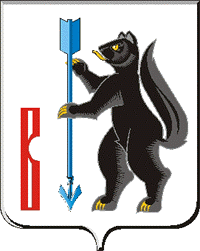 АДМИНИСТРАЦИЯГОРОДСКОГО ОКРУГА ВЕРХОТУРСКИЙП О С Т А Н О В Л Е Н И Еот 16.07.2018г. № 601г. Верхотурье   О внесении дополнений  в Перечень земельных участков, планируемых для однократного бесплатного предоставления в собственность граждан, для индивидуального жилищного строительства в 2018 году на территории городского округа Верхотурский, утвержденный постановлением Администрации городского округа  Верхотурский от 20.02.2018 г. № 107 «Об утверждении перечня земельных участков, планируемых для однократного бесплатного предоставления в собственность граждан, для индивидуального жилищного строительства в 2018 году на территории городского округа  Верхотурский»	В соответствии с Законом Свердловской области от 07 июля 2004 года             № 18-ОЗ «Об особенностях регулирования земельных отношений на территории Свердловской области», руководствуясь Уставом городского округа Верхотурский, ПОСТАНОВЛЯЮ:	1. Дополнить Перечень земельных участков, планируемых для однократного бесплатного предоставления в собственность граждан, для индивидуального жилищного строительства в 2018 году на территории городского округа Верхотурский, утвержденный постановлением Администрации городского округа  Верхотурский от 20.02.2018 г. № 107  «Об утверждении перечня земельных участков, планируемых для однократного бесплатного предоставления в собственность граждан, для индивидуального жилищного строительства в 2018 году на территории городского округа  Верхотурский» следующими земельными участками:	1) Свердловская область, Верхотурский район, поселок Привокзальный, улица Чкалова, 41;	2) Свердловская область, Верхотурский район, поселок Привокзальный, улица Чкалова, 43;	3) Свердловская область, Верхотурский район, поселок Привокзальный, улица Чкалова, 45;	4) Свердловская область, Верхотурский район, поселок Привокзальный, улица Чкалова, 47; 	5) Свердловская область, Верхотурский район, посёлок Привокзальный, улица Чкалова, 59;	6) Свердловская область, Верхотурский район, посёлок Привокзальный, улица Чкалова, 61;	7) Свердловская область, Верхотурский район, посёлок Привокзальный, улица Чкалова, 63;	8) Свердловская область, Верхотурский район, посёлок Привокзальный, улица Чкалова, 65;	9) Свердловская область, Верхотурский район, поселок Привокзальный, улица Шахматова, 2; 	10) Свердловская область, Верхотурский район, поселок Привокзальный, улица Шахматова, 4;	11) Свердловская область, Верхотурский район, посёлок Привокзальный, улица Шахматова, 4 «А»;	12)  Свердловская область, Верхотурский район, посёлок Привокзальный, улица	 Шахматова, 4 «Б»;13) Свердловская область, Верхотурский район, поселок Привокзальный, улица Шахматова, 10;	14) Свердловская область, Верхотурский район, поселок Привокзальный, улица Шахматова, 12;	15) Свердловская область, Верхотурский район, поселок Привокзальный, улица Шахматова, 14;	16) Свердловская область, Верхотурский район, поселок Привокзальный, улица Шахматова, 16;	17) Свердловская область, Верхотурский район, поселок Привокзальный, улица Шахматова, 18;	18) Свердловская область, Верхотурский район, поселок Привокзальный, улица Шахматова, 20;	19) Свердловская область, Верхотурский район, поселок Привокзальный, улица Шахматова, 22;	20) Свердловская область, Верхотурский район, поселок Привокзальный, улица Шахматова, 24.	2. Опубликовать настоящее постановление в информационном бюллетене «Верхотурская неделя» и разместить на официальном сайте муниципального образования.3. Контроль  исполнения настоящего постановления оставляю за собой.Глава городского округа Верхотурский                                                      А.Г. Лиханов    